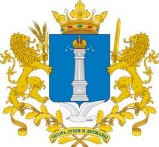 Уважаемая Светлана Владимировна!Управление контроля (надзора) и регуляторной политики администрации Губернатора Ульяновской области по результатам рассмотрения проекта постановления Правительства Ульяновской области «Об утверждении Правил предоставления в 2021 году юридическим лицам, не являющимся государственными (муниципальными) учреждениями и осуществляющим свою деятельность на территории Ульяновской области, субсидий из областного бюджета Ульяновской области в целях возмещения части затрат, связанных с оборудованием новых рабочих мест» направляет следующее заключение.Заключениеоб оценке регулирующего воздействия проекта постановления Правительства Ульяновской области «Об утверждении Правил предоставления в 2021 году юридическим лицам, не являющимся государственными (муниципальными) учреждениями и осуществляющим свою деятельность на территории Ульяновской области, субсидий из областного бюджета Ульяновской области в целях возмещения части затрат, связанных с оборудованием новых рабочих мест»Рассмотрев в соответствии с Законом Ульяновской области от 05.11.2013 № 201-ЗО «О порядке проведения оценки регулирующего воздействия проектов нормативных правовых актов Ульяновской области и проектов муниципальных нормативных правовых актов, порядке проведения экспертизы нормативных правовых актов Ульяновской области и муниципальных нормативных правовых актов, затрагивающих вопросы осуществления предпринимательской и инвестиционной деятельности, и порядке проведения оценки фактического воздействия нормативных правовых актов Ульяновской области, затрагивающих осуществление предпринимательской и инвестиционной деятельности», пунктом 4.2 раздела 4 Положения о проведении оценки регулирующего воздействия проектов нормативных правовых актов Ульяновской области, утверждённого постановлением Правительства Ульяновской области от 16.12.2013 № 607-П «Об утверждении Положения о проведении оценки регулирующего воздействия проектов нормативных правовых актов Ульяновской области и признании утратившими силу отдельных постановлений (отдельного положения постановления) Правительства Ульяновской области» (далее – Положение), распоряжением Губернатора Ульяновской области от 28.11.2019 № 1440-р «Об утверждении Положения об управлении контроля (надзора) и регуляторной политики администрации Губернатора Ульяновской области» проект постановления Правительства Ульяновской области «Об утверждении Правил предоставления в 2021 году юридическим лицам, не являющимся государственными (муниципальными) учреждениями и осуществляющим свою деятельность на территории Ульяновской области, субсидий из областного бюджета Ульяновской области в целях возмещения части затрат, связанных с оборудованием новых рабочих мест» (далее – проект акта), подготовленный и направленный для подготовки настоящего заключения Агентством по развитию человеческого потенциала и трудовых ресурсов Ульяновской области (далее – разработчик акта), Правительство Ульяновской области сообщает следующее.1. Описание предлагаемого правового регулирования.Проект акта разработан в соответствии со статьёй 78 Бюджетного кодекса Российской Федерации, с Законом Российской Федерации от 19.04.1991                         № 1032-1 «О занятости населения в Российской Федерации» (далее – Закон РФ от 19.04.1991 № 1032-1) и в целях обеспечения реализации государственной программы Ульяновской области «Содействие занятости населения и развития трудовых ресурсов в Ульяновской области», утверждённой постановлением Правительства Ульяновской области от 14.11.2019 № 26/576-П «Об утверждении государственной программы Ульяновской области «Содействие занятости населения и развитие трудовых ресурсов в Ульяновской области».Проектом акта утверждаются Правила предоставления в 2021 году юридическим лицам, не являющимся государственными (муниципальными) учреждениями и осуществляющим свою деятельность на территории Ульяновской области (далее – работодатели), субсидий из областного бюджета Ульяновской области в целях возмещения части затрат, связанных с оборудованием новых рабочих мест (далее – субсидии), в том числе:1) цели предоставления субсидий;2) требования, которым должны соответствовать работодатели, претендующие на получение субсидий;3) перечень документов, предоставляемый работодателем для заключения соглашения на получение субсидий;4) основания для принятия уполномоченным органом решения об отказе в предоставлении субсидий;5) порядок заключения соглашения о предоставлении субсидий и его содержание;6) результат предоставления субсидий;7) порядок перечисления и возврата субсидий.Субсидии предоставляются работодателям на возмещение части затрат, связанных с оборудованием новых рабочих мест, относящиеся к приобретению основных средств, в том числе компьютерного оборудования и оргтехники, необходимых для такого оборудования. При этом указанные затраты должны быть осуществлены в период                      с 1 января по 20 ноября 2021 года, а оборудованные рабочие места должны находиться на территории Ульяновской области.Постановление вступает в силу на следующий день после дня его официального опубликования.В целом принятие проекта акта направлено на оказание мер государственной поддержки работодателям Ульяновской области для создания дополнительных рабочих мест с целью снижения уровня безработицы и напряжённости на рынке труда, повышения уровня трудоустройства безработных граждан, что  в свою очередь будет способствовать росту экономического потенциала региона и увеличения налоговых поступлений.2. Проблема, на решение которой направлен предлагаемый способ правового регулирования, оценка негативных эффектов, возникающих в связи с наличием рассматриваемой проблемы.В соответствии с пунктом 1 статьи 25 Закона РФ от 19.04.1991 № 1032-1 работодатели содействуют проведению государственной политики занятости населения на основе разработки и реализации мероприятий, предусматривающих сохранение и рациональное использование профессионального потенциала работников, их социальную защиту, улучшение условий труда и иные льготы.В соответствии с пунктом 2 статьи 5 Закона РФ от 19.04.1991 № 1032-1 государственная политика в области содействия занятости населения направлена на поощрение работодателей, сохраняющих действующие и создающие новые рабочие места, прежде всего для граждан, испытывающих трудности в поиске работы.Разработчиком акта представлена информация по уровню регистрируемой безработицы и созданию рабочих мест на территории Ульяновской области  за период 2018 год – 1 полугодие 2021 года.Таблица 1Из представленных данных видно, что уровень регистрируемой безработицы на территории Ульяновской области в 2020 году вырос в 8 раз по сравнению с 2019 годом, что связанно с ситуацией по распространению короновирусной инфекции (COVID-19), 6 месяцев 2021 года показывают снижение уровня регистрируемой безработицы по сравнению с 2020 годом                  в 4 раза, однако по сравнению с доковидным 2019 годом, также фиксируется увеличение показателя в 2 раза. Таким образом, в Ульяновской области сохраняется напряжённая обстановка на рынке труда.При этом стоит отметить, что на территории Ульяновской области ежегодно увеличивается показатель по созданию рабочих мест, так в 2019 году было создано 25 853 рабочих места, что на 3,5% больше, чем в 2018 году, в 2020 году было создано уже на 17% больше рабочих мест, чем в 2019 году,  за полгода 2021 года было создано 14 350 рабочих мест.                     Для поддержания уровня создания новых рабочих мест на территории Ульяновской области разработчиком акта предлагается утвердить Правила предоставления в 2021 году юридическим лицам, не являющимся государственными (муниципальными) учреждениями и осуществляющим свою деятельность на территории Ульяновской области, субсидий из областного бюджета Ульяновской области в целях возмещения части затрат, связанных с оборудованием новых рабочих мест. Под «оборудованием новых рабочих мест» понимается приобретение основных средств, в том числе, компьютерного оборудования и оргтехники, что будет способствовать улучшению условий труда работников.Таким образом, принятие проекта акта направлено на решение проблемы создания необходимых нормативных правовых условий для определения порядка и объёма предоставления субсидий работодателям Ульяновской области в целях возмещения части их затрат, связанных с оборудованием новых рабочих мест.3. Обоснование целей предлагаемого правового регулирования.По мнению разработчика акта, основной целью разработки предлагаемого правового регулирования является:Таблица 2В целом принятие проекта акта направлено на сокращение безработицы и повышение уровня благосостояния населения Ульяновской области, а вследствие чего снижение уровня социальной напряженности.4. Анализ международного опыта, опыта субъектов Российской Федерации в соответствующей сфере.По итогам мониторинга регионального законодательства в части предоставления субсидий из регионального бюджета юридическим лицам, не являющимся государственными (муниципальными) учреждениями, в целях возмещения части затрат, связанных с оборудованием новых рабочих мест, установлено, что аналогичные меры государственной поддержки в иных субъектах Российской Федерации не предоставляются. Однако выявлены схожие меры государственной поддержки, так, например: Таблица 3Стоит отметить, что в Орловской области существенными условиями предоставления субсидии являются сохранность созданных новых рабочих мест в течение 24 месяцев со дня получения субсидии, а также обеспечение уровня среднемесячной заработной платы работников не ниже размера, указанного в заявке на участие в конкурсном отборе, но не менее 19 188 рублей, что гарантирует принятие работника на созданное новое рабочее место сроком на 2 года и с заработной платой не менее 19 188 рублей.5. Анализ предлагаемого правового регулирования и иных возможных способов решения проблемы.В соответствии с комплексным планом по созданию и модернизации рабочих мест на территории Ульяновской области в 2021 – 2025 годах, утверждённым Правительством Ульяновской области от 07.09.2020 года, разработанным в соответствии с постановлением Правительства Ульяновской области от 13.07.2015 № 16/319-П «Об Утверждении Стратегии социально-экономического развития Ульяновской области до 2030 года» в целях формирования конкурентоспособного рынка труда в Ульяновской области до 2025 года планируется создание и модернизация на территории Ульяновской области 100 896 рабочих мест.Агентством по развитию человеческого потенциала и трудовых ресурсов Ульяновской области ведётся мониторинг и контроль реализации плана по созданию рабочих мест на территории Ульяновской области.По информации разработчика акта, план по созданию рабочих мест на 2021 год составляет 19 174 рабочих места. По результатам еженедельного мониторинга, организованного службой занятости населения, по состоянию на 01.07.2021 на территории Ульяновской области создано 14 350 рабочих мест, что составляет 74,8% от выполнения годового плана.Создание рабочего места предусматривает образование и оснащение соответствующим оборудованием и технологической оснасткой неделимого в организационном отношении (в данных конкретных условиях) звена производственного процесса, обслуживаемое одним или несколькими лицами, осуществляющими трудовую функцию по трудовому договору, предназначенное для выполнения одной или нескольких производственных или обслуживающих операций.По мнению разработчика акта, проект акта разработан в целях финансовой поддержки работодателей при создании новых рабочих мест.По оперативным данным работодателей в 2021 году на оборудование рабочих мест (приобретение компьютерного оборудования, оргтехники) потребуется 6 570,0 рублей.Проектом акта предусмотрен предельный размер предоставляемой субсидии при создании одного рабочего места в размере 100 000 рублей. Предельный размер предоставляемых субсидий при создании одного рабочего места составляет не более 90% от суммы затрат на оборудование рабочего места, но не более 100 000 рублей, при условии оборудования рабочих мест в период с 1 января 2021 года по 20 ноября 2021 года включительно.По информации разработчика акта, финансирование предлагаемых мер поддержки будет осуществляться за  счёт средств областного бюджета Ульяновской области. В настоящее время на данные цели выделено                             5 000,0 тыс. рублей.В целом принятие проекта акта направлено на финансовую поддержку работодателей Ульяновской области для создания дополнительных рабочих мест.Вместе с тем, необходимо отметить ряд замечаний и предложений по проекту акта:1) В соответствии с проектом акта результатом предоставления субсидий является сохранение штатной численности работников работодателя в течение 3 месяцев со дня перечисления субсидий (п. 12 проекта акта).При этом создаётся неоднозначное толкование результата, штатная численность работников сохраняется с учётом новых рабочих мест или учитывается численность работников до покупки оборудования? Обеспечивается ли занятость на дополнительно созданных рабочих местах?Считаем целесообразным в проекте акта предусмотреть разъяснение данной ситуации, так как она может привести к возникновению риска неэффективного использования бюджетных средств.2) Кроме того, считаем целесообразным увеличить период сохранения штатной численности работников, так как работник может быть принят на работу с установлением испытательного срока – 3 месяца согласно Трудовому кодексу Российской Федерации, по истечению которого может быть уволен, как не прошедший испытание, что также может привести к возникновению риска неэффективного использования бюджетных средств.Альтернативным вариантом решения проблемы является отказ от принятия рассматриваемого правового регулирования, т.е. сохранение ситуации «статус-кво». Однако данный вариант решения проблемы не позволит создать необходимые нормативные правовые условия для предоставления мер государственной поддержки в форме субсидий работодателям Ульяновской области в целях возмещения части их затрат, связанных с оборудованием новых рабочих мест.Таким образом, оптимальным вариантом решения проблемы является принятие рассматриваемого правового регулирования с учётом устранения указанных замечаний.6. Анализ основных групп участников отношений, интересы которых будут затронуты предлагаемым правовым регулированием.По информации разработчика акта, основными группами участников общественных отношений, интересы которых будут затронуты рассматриваемым правовым регулированием, являются юридические лица, не являющиеся государственными (муниципальными) учреждениями и осуществляющие свою деятельность на территории Ульяновской области, создавшие новые рабочие места.Количественная оценка непосредственных адресатов правового регулирования разработчиком акта не представлена.7. Сведения о проведении публичных обсуждений проекта акта.В рамках проведения публичных обсуждений разработчиком акта проект акта и сводный отчёт были размещены с 25.06.2021 по 09.07.2021 на специализированном ресурсе для проведения публичных обсуждений http://regulation.ulgov.ru.  Материалы для публичных обсуждений одновременно были направлены в Союз «Ульяновская областная торгово-промышленная палата», Региональное объединение работодателей «Союз промышленников и предпринимателей Ульяновской области», Ульяновское региональное отделение Общероссийской общественной организации малого и среднего предпринимательства «ОПОРА РОССИИ», Ульяновское областное региональное отделение Общероссийской общественной организации «Деловая Россия», Уполномоченному по защите прав предпринимателей в Ульяновской области и иным заинтересованным лицам.Позиций, содержащих замечания и предложения, по рассматриваемому правовому регулированию от участников публичных обсуждений не поступало.8. Выводы по результатам проведения оценки регулирующего воздействия.По итогам оценки регулирующего воздействия, считаем, что проект акта не содержит положений, устанавливающих избыточные обязанности, запреты и ограничения для субъектов предпринимательской и инвестиционной деятельности или способствующих их введению, а также положений способствующих возникновению необоснованных расходов субъектов предпринимательской и инвестиционной деятельности. При условии устранения указанных замечаний в пункте 5 настоящего заключения, можно считать, что проект акта не содержит положений, способствующих возникновению необоснованных расходов областного бюджета Ульяновской области.Вместе с тем, в связи с отсутствием достаточного обоснования актуальности указанной проблемы и невозможностью объективно оценить положительные и отрицательные последствия от введения данного правового регулирования, считаем необходимым включить рассматриваемый проект акта в план проведения оценки фактического воздействия нормативных правовых актов Ульяновской области, затрагивающих вопросы осуществления предпринимательской и инвестиционной деятельности, на первое полугодие 2022 года.Начальник управления контроля (надзора)и регуляторной политики администрацииГубернатора Ульяновской области                                                       Ю.В.Казаков [МЕСТО ДЛЯ ПОДПИСИ]Артемьев Евгений ВячеславовичГлушенкова Наталья Александровна58-91-52ПРАВИТЕЛЬСТВО УЛЬЯНОВСКОЙ ОБЛАСТИСоборная пл., д. 1, г. Ульяновск, 432017, тел./факс (8422) 58-93-43; e-mail: mail@ulgov.ru, http://www.ulgov.ruОКПО 00022237, ОГРН 1027301175110 ИНН/КПП 7325001144/732501001ПРАВИТЕЛЬСТВО УЛЬЯНОВСКОЙ ОБЛАСТИСоборная пл., д. 1, г. Ульяновск, 432017, тел./факс (8422) 58-93-43; e-mail: mail@ulgov.ru, http://www.ulgov.ruОКПО 00022237, ОГРН 1027301175110 ИНН/КПП 7325001144/732501001ПРАВИТЕЛЬСТВО УЛЬЯНОВСКОЙ ОБЛАСТИСоборная пл., д. 1, г. Ульяновск, 432017, тел./факс (8422) 58-93-43; e-mail: mail@ulgov.ru, http://www.ulgov.ruОКПО 00022237, ОГРН 1027301175110 ИНН/КПП 7325001144/732501001ПРАВИТЕЛЬСТВО УЛЬЯНОВСКОЙ ОБЛАСТИСоборная пл., д. 1, г. Ульяновск, 432017, тел./факс (8422) 58-93-43; e-mail: mail@ulgov.ru, http://www.ulgov.ruОКПО 00022237, ОГРН 1027301175110 ИНН/КПП 7325001144/732501001ПРАВИТЕЛЬСТВО УЛЬЯНОВСКОЙ ОБЛАСТИСоборная пл., д. 1, г. Ульяновск, 432017, тел./факс (8422) 58-93-43; e-mail: mail@ulgov.ru, http://www.ulgov.ruОКПО 00022237, ОГРН 1027301175110 ИНН/КПП 7325001144/732501001ПРАВИТЕЛЬСТВО УЛЬЯНОВСКОЙ ОБЛАСТИСоборная пл., д. 1, г. Ульяновск, 432017, тел./факс (8422) 58-93-43; e-mail: mail@ulgov.ru, http://www.ulgov.ruОКПО 00022237, ОГРН 1027301175110 ИНН/КПП 7325001144/732501001[МЕСТО ДЛЯ ШТАМПА][МЕСТО ДЛЯ ШТАМПА][МЕСТО ДЛЯ ШТАМПА][МЕСТО ДЛЯ ШТАМПА]На №73-ИОГВ-15/1388вн  от20.07.2021Исполняющему обязанности руководителя агентства по развитию человеческого потенциала и трудовых ресурсов  Ульяновской областиДроновой С.В.Исполняющему обязанности руководителя агентства по развитию человеческого потенциала и трудовых ресурсов  Ульяновской областиДроновой С.В.О направлении заключения об оценке регулирующего воздействияО направлении заключения об оценке регулирующего воздействияО направлении заключения об оценке регулирующего воздействияО направлении заключения об оценке регулирующего воздействияИсполняющему обязанности руководителя агентства по развитию человеческого потенциала и трудовых ресурсов  Ульяновской областиДроновой С.В.2018201920202021 (6 месяцев)Уровень регистрируемой безработицы, %0,380,443,580,88Создано рабочих мест, ед.24 98725 85330 20214 350Описание целей предлагаемого регулирования, их соотношение с проблемойСроки достижения целей предлагаемого регулированияИндикаторы достижения целей регулирования по годамУтверждение постановления в соответствии с законодательством Российской Федерации15.12.2021Оборудование рабочих мест в период с 01.01.2021 по 20.11 2021 включительно; сохранение штатной численности работодателя на период 3 месяцаСубъект РФ/ Наименование НПАОсобенности регулированияОрловская областьПостановление Правительства Орловской области от 09.04. 2021 № 210 «Об утверждении Порядка предоставления субсидий субъектам малого и среднего предпринимательства на возмещение части затрат, связанных с созданием новых рабочих мест»Условиями предоставления субсидии являются следующие обязательства субъекта:- не приостанавливать и продолжать ведение хозяйственной деятельности не менее 2 лет со дня получения субсидии;- обеспечивать сохранность созданных новых рабочих мест в течение 24 месяцев со дня получения субсидии;- обеспечивать сохранение численности работников в течение 24 месяцев со дня получения субсидии;- обеспечивать уровень среднемесячной заработной платы работников не ниже размера, указанного в заявке на участие в конкурсном отборе, но не менее 19 188 рублей.Субсидии предоставляются в размере 25,0 тыс. рублей за каждое созданное новое рабочее место               с 1 января по 1 августа 2021 года и не могут превышать 300 тыс. рублей на одного Субъекта.Пензенская областьПостановление Правительства Пензенской области от 15.10.2018 № 549-пП «Об утверждении Порядка предоставления работодателям субсидий на возмещение затрат на создание (оснащение) рабочих мест для трудоустройства многодетных родителей, родителей, воспитывающих детей-инвалидов»Субсидии предоставляются в целях возмещения работодателям затрат на создание (оснащение) рабочих мест для трудоустройства многодетных родителей, родителей, воспитывающих детей-инвалидов.Возмещение затрат работодателю составляет                      58 800 тыс. рублей на одно рабочее место.Результат предоставления субсидии – количество  трудоустроенных многодетных родителей, родителей, воспитывающих детей-инвалидов,                  на 31 декабря года предоставления субсидии.